بسمه تعالی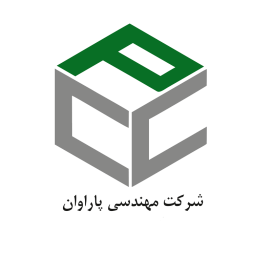  بصورت کامل سوابق کاری ارائه گردد، میزان حقوق  پایه بر اساس سوابق کاری محاسبه می گردد.       ـ    آیا بیمه شده تأمین اجتماعی بوده اید؟  بله □     خیر □           به چه نحو مایل به همکاری با شرکت هستید:  تمام وقت  □	پاره وقت	□	مشاوره	□	پروژه   □آیا امکان مسافرت و مأموریت در شهرهای مختلف در ایران و خارج  از ایران  برای شما وجود دارد؟     بله □     خیر □           امکان اضافه کاری روزانه برای شما وجود دارد؟     بله □     خیر □            امکان تماس با کارفرمای شما وجود دارد؟    بله □     خیر □           کمک خرج خانواده هستید؟  بله □     خیر □           دخانیات مصرف می کنید؟   بله □     خیر □           تستهای لازم در بدو استخدام انجام خواهد شد.تا کنون سابقه محکومیت کیفری داشته اید؟   بله □     خیر □           سابقه فعالیت های اجتماعی و یا فرهنگی داشته اید؟  بله □     خیر □           در ورزش خاصی فعالیت می کنید؟  بله □     خیر □           در رشته های هنری مهارت دارید؟       بله □     خیر □           مطالعات جنبی دارید؟   بله □     خیر □           دوست دارید محیط کاری شما چطور باشد؟    آرام و ساکت    □             پرهیجان و شلوغ  □در چه رشته ای  غیر از موارد فوق میتوانید در شرکت فعالیت نمائید ؟موفقیت خاصی در تحصیل و یا شغل خود بدست آورده اید؟ بله □  خیر □    آیا میتوانید در هر جایی که شرکت تشخیص دهد فعالیت نمائید ؟        -     با کدام نرم افزارها آشنایی دارید و تا چه حد ؟ آیا به بیماری خاصی مبتلا هستید ؟ بله □  خیر □   (درصورت مثبت بودن توضیح دهید) : ترجیح می دهید به چه نحوی کار انجام دهید؟  گروهی □     انفرادی □           قابلیت مدیریت و سرپرستی تیم کاری ( بیش از 3 نفر ) را دارید؟    بله □     خیر □           فارغ  از نیاز شرکت و تخصصی که دارید زمینه های کاری مورد علاقه شما کدام است؟       -     پیشنهاد مبلغ حقوق درخواستی ماهیانه برای شما چقدر میباشد ؟ ( به پیشنهاد های فاقد حقوق درخواستی ترتیب اثری داده نخواهد شد )        مبلغ به عدد :       مبلغ به حروف :     شما می توانید برای آشنایی بیشتر با شرکت به سایت  www.pgsco.ir   مراجعه فرمائید.با آگاهی از اینکه تکمیل فرم استخدام هیچگونه تعهدی برای شرکت پاراوان گستر شمال جهت استخدام اینجانب ایجاد نمی کند و کلیه مدارک ارسالی به شرکت غیر قابل استرداد است ، صحت مندرجات این فرم را تایید مینمایم .تکمیل کننده فرم:					تاریخ تکمیل :     /     /                 			امضاء:  نظر مدیر واحد :                                                                                                                           تاریخ :     /     / 		امضاء:    نظر مدیر کسب و کار و توسعه :                                                                                                                           تاریخ :     /     / 		امضاء:  نظر مدیر عامل :                                                                                                                            تاریخ :     /     / 		امضاء:       شرکت مهندسی پاراوان         فرم درخواست همکاری                                      مشخصات فردیمشخصات فردیمشخصات فردیمشخصات فردیمشخصات فردیمشخصات فردیمشخصات فردیمشخصات فردیمشخصات فردیمشخصات فردیمشخصات فردیمشخصات فردینام پدر : نام پدر : نام پدر : نام خانوادگی : نام خانوادگی : نام خانوادگی : نام : نام : نام : تاریخ تولد :     /    /تاریخ تولد :     /    /تاریخ تولد :     /    /شماره ملی :شماره ملی :شماره ملی :شماره شناسنامه : شماره شناسنامه : شماره شناسنامه : شغل مورد درخواست :شغل مورد درخواست :شغل مورد درخواست :ملیت:ملیت:ملیت:مدت سابقه بیمه ای :مدت سابقه بیمه ای :مدت سابقه بیمه ای :شماره بیمه:شماره بیمه:شماره بیمه:محل تولد:محل تولد:محل تولد:تعداد فرزند: تعداد فرزند: تعداد فرزند: وضعیت تأهل: متاهل □   مجرد □وضعیت تأهل: متاهل □   مجرد □وضعیت تأهل: متاهل □   مجرد □وضعیت نظام وظیفه :وضعیت نظام وظیفه :وضعیت نظام وظیفه :شغل پدر : شغل پدر : شغل پدر :  پست الکترونیکی : پست الکترونیکی : پست الکترونیکی : پست الکترونیکی : پست الکترونیکی : پست الکترونیکی :مذهب:مذهب:مذهب:دین:دین:دین:تلفن منزل : تلفن منزل : تلفن منزل : نشانی محل سکونت : نشانی محل سکونت : نشانی محل سکونت : نشانی محل سکونت : نشانی محل سکونت : نشانی محل سکونت : نشانی محل سکونت : نشانی محل سکونت : نشانی محل سکونت :  تلفن محل کار : تلفن محل کار : تلفن محل کار : تلفن همراه : تلفن همراه : تلفن همراه :وضعیت مسکن :  شخصی □   استیجاری □  پدری □   وضعیت مسکن :  شخصی □   استیجاری □  پدری □   وضعیت مسکن :  شخصی □   استیجاری □  پدری □   وضعیت مسکن :  شخصی □   استیجاری □  پدری □   وضعیت مسکن :  شخصی □   استیجاری □  پدری □   وضعیت مسکن :  شخصی □   استیجاری □  پدری □   میزان تحصیلات میزان تحصیلات میزان تحصیلات میزان تحصیلات میزان تحصیلات میزان تحصیلات میزان تحصیلات میزان تحصیلات میزان تحصیلات میزان تحصیلات میزان تحصیلات میزان تحصیلات معدلمحل اخذ مدرک      تاریخ پایان      تاریخ پایانتاریخ شروعمحل تحصیلمحل تحصیلگرایشرشته تحصیلیرشته تحصیلیمقطع تحصیلیردیف1234میزان تسلط به زبانهای خارجیمیزان تسلط به زبانهای خارجیمیزان تسلط به زبانهای خارجیمیزان تسلط به زبانهای خارجیمیزان تسلط به زبانهای خارجیمیزان تسلط به زبانهای خارجیمیزان تسلط به زبانهای خارجیمیزان تسلط به زبانهای خارجیمیزان تسلط به زبانهای خارجیمیزان تسلط به زبانهای خارجیمیزان تسلط به زبانهای خارجیمیزان تسلط به زبانهای خارجیمیزان تسلط به زبانهای خارجیمیزان تسلط به زبانهای خارجیمیزان تسلط به زبانهای خارجیمیزان تسلط به زبانهای خارجیمیزان تسلط به زبانهای خارجیمیزان تسلط به زبانهای خارجیمیزان تسلط به زبانهای خارجیمیزان تسلط به زبانهای خارجیمیزان تسلط به زبانهای خارجیمیزان تسلط به زبانهای خارجیتوانایی نوشتنتوانایی نوشتنتوانایی نوشتنتوانایی نوشتنتوانایی نوشتنتوانایی خواندن و ترجمه کردنتوانایی خواندن و ترجمه کردنتوانایی خواندن و ترجمه کردنتوانایی خواندن و ترجمه کردنتوانایی فهم مطالب شنیداریتوانایی فهم مطالب شنیداریتوانایی فهم مطالب شنیداریتوانایی فهم مطالب شنیداریتوانایی فهم مطالب شنیداریتوانایی صحبت کردنتوانایی صحبت کردنتوانایی صحبت کردنتوانایی صحبت کردنتوانایی صحبت کردننام زبانردیفضعیفمتوسطمتوسطخوبعالیضعیفمتوسطخوبعالیضعیفمتوسطخوبعالیعالیضعیفمتوسطخوبخوبعالینام زبانردیف123دوره های تخصصیدوره های تخصصیدوره های تخصصیدوره های تخصصیدوره های تخصصیدوره های تخصصیدوره های تخصصیدوره های تخصصیدوره های تخصصیدوره های تخصصیدوره های تخصصیدوره های تخصصیدوره های تخصصیدوره های تخصصیدوره های تخصصیدوره های تخصصیدوره های تخصصیدوره های تخصصیدوره های تخصصیدوره های تخصصیآدرس محل برگزاری دوره آموزشیآدرس محل برگزاری دوره آموزشیآدرس محل برگزاری دوره آموزشیآدرس محل برگزاری دوره آموزشیآدرس محل برگزاری دوره آموزشیآدرس محل برگزاری دوره آموزشیآدرس محل برگزاری دوره آموزشیآدرس محل برگزاری دوره آموزشیسال اخذ مدرکسال اخذ مدرکسال اخذ مدرکسال اخذ مدرکسال اخذ مدرکمحل برگزاریمحل برگزاریمحل برگزاریمحل برگزارینام دوره آموزشینام دوره آموزشینام دوره آموزشینام دوره آموزشیردیف123میزان مهارت در زمینه های تخصصی و فنیمیزان مهارت در زمینه های تخصصی و فنیمیزان مهارت در زمینه های تخصصی و فنیمیزان مهارت در زمینه های تخصصی و فنیمیزان مهارت در زمینه های تخصصی و فنیمیزان مهارت در زمینه های تخصصی و فنیمیزان مهارت در زمینه های تخصصی و فنیمیزان مهارت در زمینه های تخصصی و فنیمیزان مهارت در زمینه های تخصصی و فنیمیزان مهارت در زمینه های تخصصی و فنیمیزان تسلطمیزان تسلطمیزان تسلطمیزان تسلطعنوانمیزان تسلطمیزان تسلطمیزان تسلطمیزان تسلطعنوانبدخوبمتوسطآشناعنوانبدخوبمتوسطآشناعنوان      سوابق کاری (به ترتیب از آخرین شغل)      سوابق کاری (به ترتیب از آخرین شغل)      سوابق کاری (به ترتیب از آخرین شغل)      سوابق کاری (به ترتیب از آخرین شغل)      سوابق کاری (به ترتیب از آخرین شغل)      سوابق کاری (به ترتیب از آخرین شغل)      سوابق کاری (به ترتیب از آخرین شغل)      سوابق کاری (به ترتیب از آخرین شغل)      سوابق کاری (به ترتیب از آخرین شغل)علت ترک خدمتنوع استخدامنوع استخداممدت کارکردمدت کارکردپست سازمانیموضوع فعالیت شرکتنام شرکتردیفعلت ترک خدمتنیمه وقتتمام وقتتا تاریخاز تاریخپست سازمانیموضوع فعالیت شرکتنام شرکتردیف123456فنی و اجراییمدیریتمدیریتمدیریتمالی اداریاداریبازرگانیبازرگانیآموزشمنابع انسانیمنابع انسانیمنابع انسانیتدارکاتحقوقیحقوقی□□□□□□□□□□□□□□□□به خودتان از 1 (ضعیف) تا 10 (قوی) نمره بدهیدبه خودتان از 1 (ضعیف) تا 10 (قوی) نمره بدهیدبه خودتان از 1 (ضعیف) تا 10 (قوی) نمره بدهیدبه خودتان از 1 (ضعیف) تا 10 (قوی) نمره بدهیدبه خودتان از 1 (ضعیف) تا 10 (قوی) نمره بدهیدبه خودتان از 1 (ضعیف) تا 10 (قوی) نمره بدهیدبه خودتان از 1 (ضعیف) تا 10 (قوی) نمره بدهیدبه خودتان از 1 (ضعیف) تا 10 (قوی) نمره بدهیدبه خودتان از 1 (ضعیف) تا 10 (قوی) نمره بدهیدبه خودتان از 1 (ضعیف) تا 10 (قوی) نمره بدهیدبه خودتان از 1 (ضعیف) تا 10 (قوی) نمره بدهیدبه خودتان از 1 (ضعیف) تا 10 (قوی) نمره بدهیدبه خودتان از 1 (ضعیف) تا 10 (قوی) نمره بدهیدبه خودتان از 1 (ضعیف) تا 10 (قوی) نمره بدهیدبه خودتان از 1 (ضعیف) تا 10 (قوی) نمره بدهیدبه خودتان از 1 (ضعیف) تا 10 (قوی) نمره بدهیدبه خودتان از 1 (ضعیف) تا 10 (قوی) نمره بدهیدصبرصبرآرامشآرامشآرامشسرعت عملسرعت عملسرعت عملجسارتجسارتجسارتنظم و زمانسنجینظم و زمانسنجیکم روییکم روییکم روییدقتدقتدقتجدیتجدیتجدیتحل مسالهحل مسالهواقع گراییواقع گراییواقع گراییکنترل واکنشکنترل واکنشکنترل واکنشمسئولیت پذیریمسئولیت پذیریمسئولیت پذیریروابط عمومیروابط عمومیارتباط با مشتریانارتباط با مشتریانارتباط با مشتریانارتباط با همکارانارتباط با همکارانارتباط با همکارانمکاتبات اداریمکاتبات اداریمکاتبات اداریدو نفر معرف که شما را بشناسند ، معرفها حدالامکان از خویشاوندان و آشنایان نزدیک نباشند( در ضمن معرفین بایستی کار شما را تضمین نمایند . )دو نفر معرف که شما را بشناسند ، معرفها حدالامکان از خویشاوندان و آشنایان نزدیک نباشند( در ضمن معرفین بایستی کار شما را تضمین نمایند . )دو نفر معرف که شما را بشناسند ، معرفها حدالامکان از خویشاوندان و آشنایان نزدیک نباشند( در ضمن معرفین بایستی کار شما را تضمین نمایند . )دو نفر معرف که شما را بشناسند ، معرفها حدالامکان از خویشاوندان و آشنایان نزدیک نباشند( در ضمن معرفین بایستی کار شما را تضمین نمایند . )آدرس محل کار و تلفن تماس شغل نام و نام خانوادگی معرفردیف12